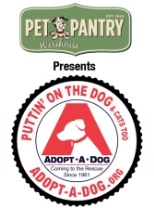 Adopt-A-Dog23 Cox Avenue ArmonkNew York 10504914-273-1674 telFax 914-273-0804Adoptadog.orgPress ReleaseFOR IMMEDIATE RELEASE
CONTACT: Kristen Rice or Brian Gordiski  914-273-1674   adoptadog@adoptadog.orgCanine Craze for “Puttin’ on the Dog & Cats Too” Festival“Celebrating pets and the people who love them”Armonk, NY, September 8, 2016 – Join us on Sunday, September 18th at Roger Sherman Baldwin Park from 10am-4:30pm for a day of fun at Adopt-A-Dog’s “Puttin’ on the Dog & Cats Too” Festival, presented by Pet Pantry Warehouse. This festival is for all dogs and dog lovers!“Puttin’ on the Dog & Cats Too” is billed as the largest event of its type between New York and Boston. It is a forum where people interested in adopting our dogs can come and meet them. It is a celebration of our partnerships with other rescue groups throughout the region. It’s a celebration of the relationships we all have with our pets. It’s a huge tradition here in Greenwich. It’s an opportunity for the community to contribute to a good cause. But most importantly, it’s fun.Tickets for the event can be purchased online at adoptadog.org or at the event the day of. Tickets are $15 for adults (kids under 12 with adults are free), $5 for seniors and kids 13-18 and $25 for the family package (two adults, up to four children). *          *         *Adopt-A-Dog is a recognized 501©(3) charitable organization whose mission has been to save, socialize and secure loving homes for unwanted or abandoned dogs. We have been serving the tri-state area and beyond for over three decades. Our shelter is open seven days a week. Our dedicated staff and volunteers strive to provide the best care possible while the animals are at our shelter awaiting safe and permanent homes.